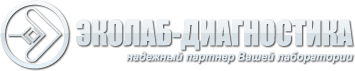 Закрытое акционерное общество «ЭКОлаб-Диагностика»142530, РФ, Московская область, г. Электрогорск, ул. Свердлова, д.11.ИНН 5035035444/КПП 503501001Тел/факс: (495) 980-08-59, (49643) 3-33-42ПРАЙС  ФГУЗ СтавНИПЧИ РоспортребнадзораФКУЗ СтавНИПЧИРоспотребнадзораФКУЗ СтавНИПЧИРоспотребнадзораФКУЗ СтавНИПЧИРоспотребнадзораНабор реагентов. Бактериофаги бруцеллезные диагностические жидкие (Ставрополь)825,00 руб.наборБактериофаг сибиреязвенный диагностический  Гамма А-26, амп.1мл/5 шт.упак.ФКУЗСтавНИПЧИРоспотребнадзора/150,00 руб.ампулДиагностикумбруцеллезный  жидкий для РА (СтавНИПЧИ), суспензия для диагностических целей962,50 руб.упакНабор реагентов диагностикумэритроцитарныйтуляремийный антигенный жидкий (РНГА -Тул-Аг-СтавНИПЧИ)1 526,30 руб.наборНабор реагентов диагностикумэритроцитарныйтуляремийныйиммуноглобулиновый жидкий (РНГА-Тул-Иг-СтавНИПЧИ)1 745,00 руб.упакИммуноглобулины диагностические флюоресцирующие,сибиреязвенные вегетативные  адсорбированные сухие /упакова 5 ампх 0,5 мл/ СтавНИПЧИ389,40 руб.ампулИммуноглобулины диагностические флуоресцирующие сибиреязвенные споровые адсорбированные сухие СтавНИПЧИ /1 упак.5 ампх0,5 мл/463,40 руб.ампулНабор реагентов тест системы диагностической для выявления  возбудителя бруцеллеза иммуноферментным анализе (ИФА-Бру-СтавНИПЧИ)2 750,00 руб.набор"ИФА-Тул-СтавНИПЧИ" Набор реагентов тест-системы диагностической для выявления возбудителя туляремии в иммуноферментном анализе (ИФА)2 420,00 руб.набор